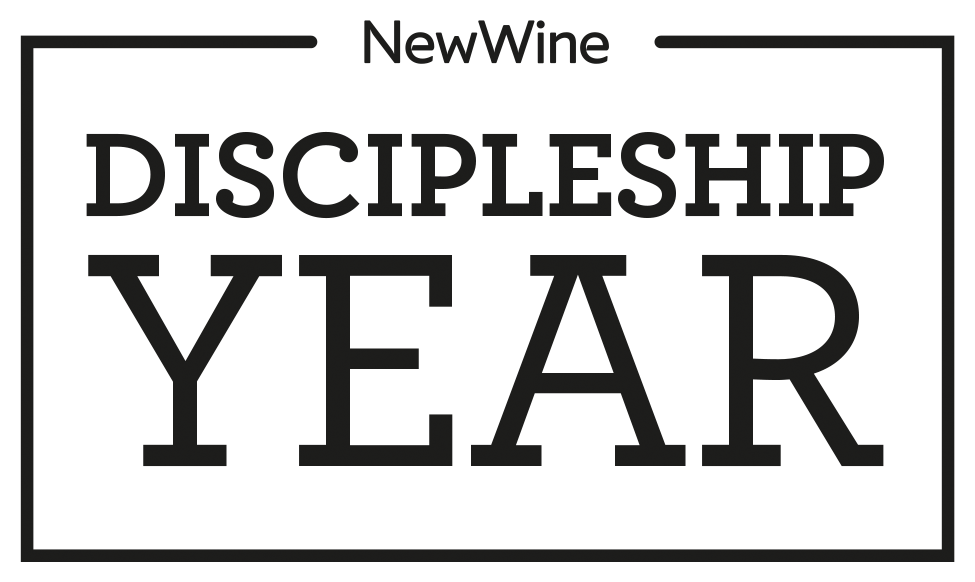 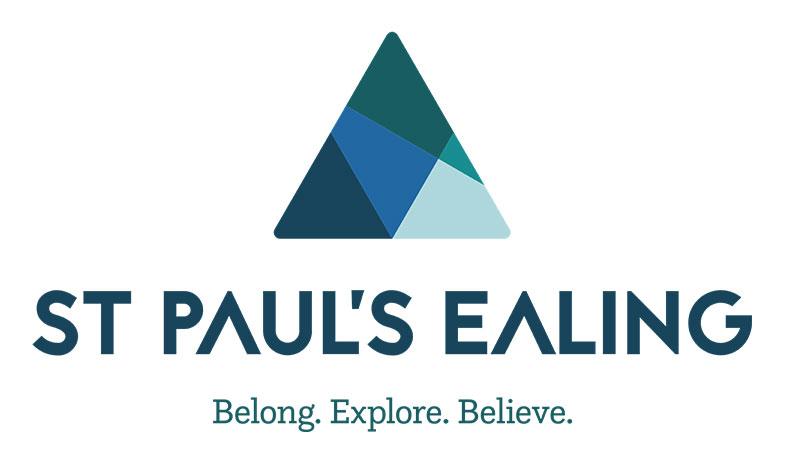 New Wine Discipleship Year - Reference FormReference Request - Private & ConfidentialApplicants NameReferee's Name1.  How well do you know the applicant?- In what capacity / for how long?2.  What is the extent and nature of the applicant's involvement in the life of the local church?3.  What evidence have you seen of the candidate's consideration of the demands and pressures that serving in local church ministry often creates?4.  What evidence is there of the candidate's ability to cope with change, manage work /  life balance and work effectively?1/35.  How would you describe the applicant’s relationship with God?6.  How teachable and hungry to learn from God and others would you say the applicant is?7.  How would you describe the applicant’s ability to work with peers and grow in faith within a community?8.  How emotionally stable do you consider him/her to be?  	9.  What do you see as the candidate's• Main strengths?  	• Main weaknesses?  	10. What evidence have you seen that this applicant is self aware?11. Please comment on the degree of honesty and integrity that you have found in the applicant.12. How does this candidate relate to team leaders and those in authority?2/313. What evidence have you seen of the applicant's ability to understand and deal with opinions differentfrom his/her own and handle criticism?14. What do you know of the attitude of the applicant's family to this application?15. What evidence is there of his/her involvement in the wider life of the community with the unchurched?16. Do you know of any reason why the New Wine Discipleship Year training centre might be unwise to accept this person to the course?17. Has the candidate seen this reference?  	18. Is there anything else you wish to add that we may help regarding this applicant?Signed  	Date  	If this reference is to be emailed, please type your name and ensure that the reference is dated.3/3